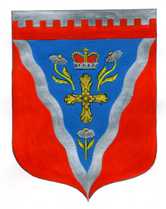 Администрациямуниципального образования Ромашкинское сельское поселениемуниципального образования Приозерский муниципальный район Ленинградской областиП О С Т А Н О В Л Е Н И Е                                                                                                                                                                                от 31 января 2017г                                                                                                                №30                                     В целях реализации на территории Ленинградской области федеральной целевой  программы «Устойчивое развитие сельских территорий на 2014 – 2017 годы и на период  до 2020 года» и подпрограммы «Устойчивое развитие сельских территорий Ленинградской области на 2014 – 2017 годы и на период до 2020 года» государственной программы  Ленинградской области   «Развитие сельского хозяйства  Ленинградской области на 2013 – 2020 годы», руководствуясь приказом Министерства строительства и жилищно – коммунального хозяйства Российской Федерации от 22 декабря 2016 года № 1003/пр «О нормативе стоимости одного квадратного метра общей площади жилого помещения по Российской Федерации на первое полугодие 2017 года и показателях средней рыночной стоимости одного квадратного метра общей площади жилого помещения по субъектам Российской Федерации на 1 квартал 2017 года» Методическими рекомендациями по определению норматива стоимости одного квадратного метра общей площади жилья в муниципальных образованиях Ленинградской области и стоимости одного квадратного метра общей площади жилья в сельской местности Ленинградской области, утвержденными распоряжением Комитета по строительству Ленинградской области от 04 декабря 2015 года № 522, « О мерях по обеспечению осуществления полномочий Комитета по строительству Ленинградской области по расчету размера субсидий и социальных выплат, предоставленных за счет средств областного бюджета Ленинградской области в рамках реализации на территории Ленинградской области федеральных целевых программ и государственных программ Ленинградской области», Уставом муниципального образования  Ромашкинское сельское поселение муниципального образования Приозерский муниципальный район Ленинградской области, администрация муниципального образования Ромашкинское сельское поселение муниципального образования Приозерский муниципальный район Ленинградской области  ПОСТАНОВЛЯЕТ:      1. Установить стоимость одного квадратного метра общей площади жилья в сельской местности  на  2017 год по муниципальному образованию  Ромашкинское  сельское  поселение в размере  42 006,0 (сорок две тысячи шесть) рублей, согласно Приложения №1.       2. Довести до сведения населения, проживающего на территории муниципального образования Ромашкинское сельское поселение муниципального образования Приозерский муниципальный район Ленинградской области, настоящее постановление путём его опубликования в средствах массовой информации.       4. Настоящее постановление вступает в силу с даты его официального опубликования в газете «Приозерские ведомости».       5. Контроль за исполнением  постановления  оставляю за собой.          Глава администрации		           	                С.В. Танков Исп. Е.А.Момот., тел. 8(81379)99515 Разослано: дело – 2, отдел по жилищной политике МО Приозерский муниципальный район Ленинградской области – 1, Комитет по строительству администрации Ленинградской области – 1, СМИ – 1. Приложение 1к постановлению администрации МО Ромашкинское  сельское поселение  МО Приозерский муниципальный район ЛОот 31.01.2017г. №30РАСЧЕТстоимости 1 кв. метра общей площади жилья в сельской местности на  2017 года по муниципальному образованию  Ромашкинское  сельское  поселение муниципального образования Приозерский муниципальный район Ленинградской области                                                                      ФСТкв.м=ФСТЖ/Пл *И,И- 101,6G - 1 семья в 2016 году реализовала свое право на жилье по федеральной целевой  программе «Устойчивое развитие сельских территорий на 2014-2017 годы и на период  до 2020 года»:1. Каретников Александр ЮрьевичФСТ кв.м. –Каретников А.Ю.Общая площадь жилого помещения – 53,4Стоимость жилого помещения - 2 300 000 рублей2300000:53,4 х 1,016=43 760 «О стоимости одного квадратного метра общей площади жилья в сельской местности на 2017 год по муниципальному образованию Ромашкинское сельское поселение муниципального образования Приозерский муниципальный район Ленинградской области»